УТВЕРЖДАЮГБУ «Республиканская детская библиотека имени Героя Социалистического ТрудаСергея Владимировича Михалкова»Директор    З.М. Сайдумова_________от  «___»____________ 2015г.Отчётмероприятий по противодействию коррупции в Чеченской Республике за IV квартал 2015 года«Коррупции: твоё нет имеет значение». Час праваВ рамках профилактической работы по противодействию коррупции 9 октября в актовом зале школы №66 села Старая Сунжа сотрудником библиотеки Докаевым В. был проведён час права «Коррупции: твоё нет имеет значение». В мероприятии приняли участие учащиеся 9-х кл. (60 чел.). Докаев В. в начале мероприятия сделал обзор периодической печати по коррупционным разоблачениям за август-сентябрь месяцы. Затем ребята высказали своё отношение к подобным фактам. Докаев В. познакомил ребят со статьями уголовного кодекса, которые предусматривают наказание за коррупционную деятельность. В заключение часа права все участники отметили необходимость помимо уголовной ответственности общества, в обществе должно воспитываться полное неприятие этого зла.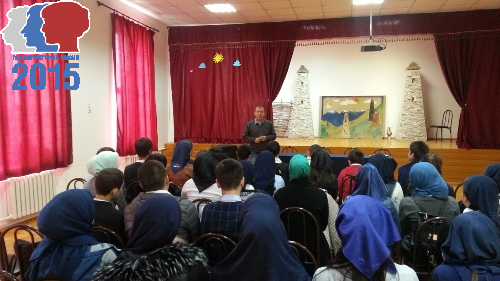 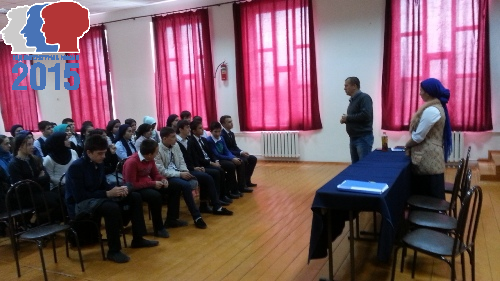  «Коррупция в мире сказок»26 ноября в  рамках противодействия коррупции с учащимися 3-х  классов гимназии №1 им. А-Х. Кадырова был проведен познавательный час «Коррупция в мире сказок».В ходе мероприятия ребята узнали исторические корни коррупции, как переводится и что означает слово «коррупция», каковы причины этого явления и способы борьбы с коррупцией. Почему это явление карается законом, то есть противозаконно?Чтобы ответить на эти вопросы дети слушали сцены на новый лад из известных сказок: «Айболит», «Дядя Степа милиционер», «Теремок».В конце дети отвечали на вопросы по прослушанной беседе.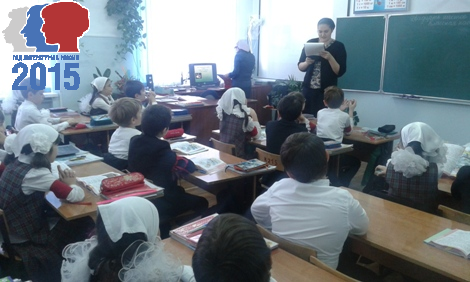 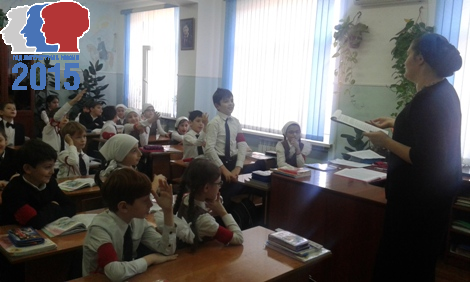 В читальном зале (6-11 кл.) с октября по декабрь были оформлены книжные выставки «Коррупция вне закона и вне общества» и «Коррупция – стоп!». У выставок проводились обзор-беседы представленных на выставке книг и газетно-журнальных публикаций.Директор ГБУ «РДБ им. С.В. Михалкова»                                                           З.М. СайдумоваОтветственный исполнитель:зам. директора по библиотечной работе                                                                                                Хажаева Т. С.-Х.8 928 476 75 84